lMADONAS NOVADA PAŠVALDĪBA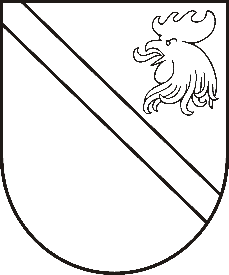 Reģ. Nr. 90000054572Saieta laukums 1, Madona, Madonas novads, LV-4801 t. 64860090, e-pasts: pasts@madona.lv ___________________________________________________________________________MADONAS NOVADA PAŠVALDĪBAS DOMESLĒMUMSMadonā2020.gada 29.oktobrī							          	      		       Nr.456									     (protokols Nr.22, 45.p.)Par grozījumiem Madonas novada pašvaldības 2602.2015. lēmumā Nr.92 “Par Dzelzavas pamatskolas nolikuma apstiprināšanu”Dzelzavas pamatskolā ir uzsākta jauna elektroniskās skolvadības sistēmas (e-klase.lv) lietošana, kā arī ir precizējami citi nolikuma punkti attiecībā uz zīmogu lietošanu un metodisko komisiju darbību.Ņemot vērā minēto, nepieciešams veikt grozījumus ar Madonas novada pašvaldības 26.02.2015. lēmumu Nr.92 (protokols Nr.5, 11.p.) “Par Dzelzavas pamatskolas nolikuma apstiprināšanu” apstiprinātajā Dzelzavas pamatskolas nolikumā.Saskaņā ar likuma “Par pašvaldībām” 21.panta 8.punktu, Izglītības likuma 22.panta pirmo daļu, Vispārējās izglītības likuma 9.panta otro daļu izglītības iestādes nolikumu, attiecīgi arī grozījumus tajā, apstiprina izglītības iestādes dibinātājs. Noklausījusies sniegto informāciju, ņemot vērā 19.10.2020. Izglītības un jaunatnes lietu komitejas atzinumu, atklāti balsojot: PAR – 16 (Andrejs Ceļapīters, Artūrs Čačka, Andris Dombrovskis, Zigfrīds Gora, Antra Gotlaufa, Gunārs Ikaunieks, Valda Kļaviņa, Agris Lungevičs, Ivars Miķelsons, Valentīns Rakstiņš, Andris Sakne, Rihards Saulītis, Inese Strode, Aleksandrs Šrubs, Gatis Teilis, Kaspars Udrass), PRET – NAV, ATTURAS – NAV, Madonas novada pašvaldības dome NOLEMJ:Izteikt 3. punktu šādā redakcijā:“3. Iestāde ir pastarpinātās pārvaldes iestāde, tā lieto zīmogu ar Madonas novada ģerboņa attēlu un pilnu izglītības Iestādes nosaukumu. Uz Iestādes izdotajiem dokumentiem, kas apliecina izglītības iegūšanu, lieto zīmogu ar Madonas novada ģerboņa attēlu un pilnu izglītības iestādes nosaukumu.”;Svītrot 7. punktā vārdu un skaitli “tālrunis 64852086”;Aizstāt nolikumu 27. punktā vārdu “darbojas” ar vārdiem “var darboties ”;Aizstāt nolikuma 56. punktā vārdu “Mykoob.lv” ar vārdu “e – klase.lv”.Domes priekšsēdētājs					         	         A.LungevičsS.Seržāne 64860562